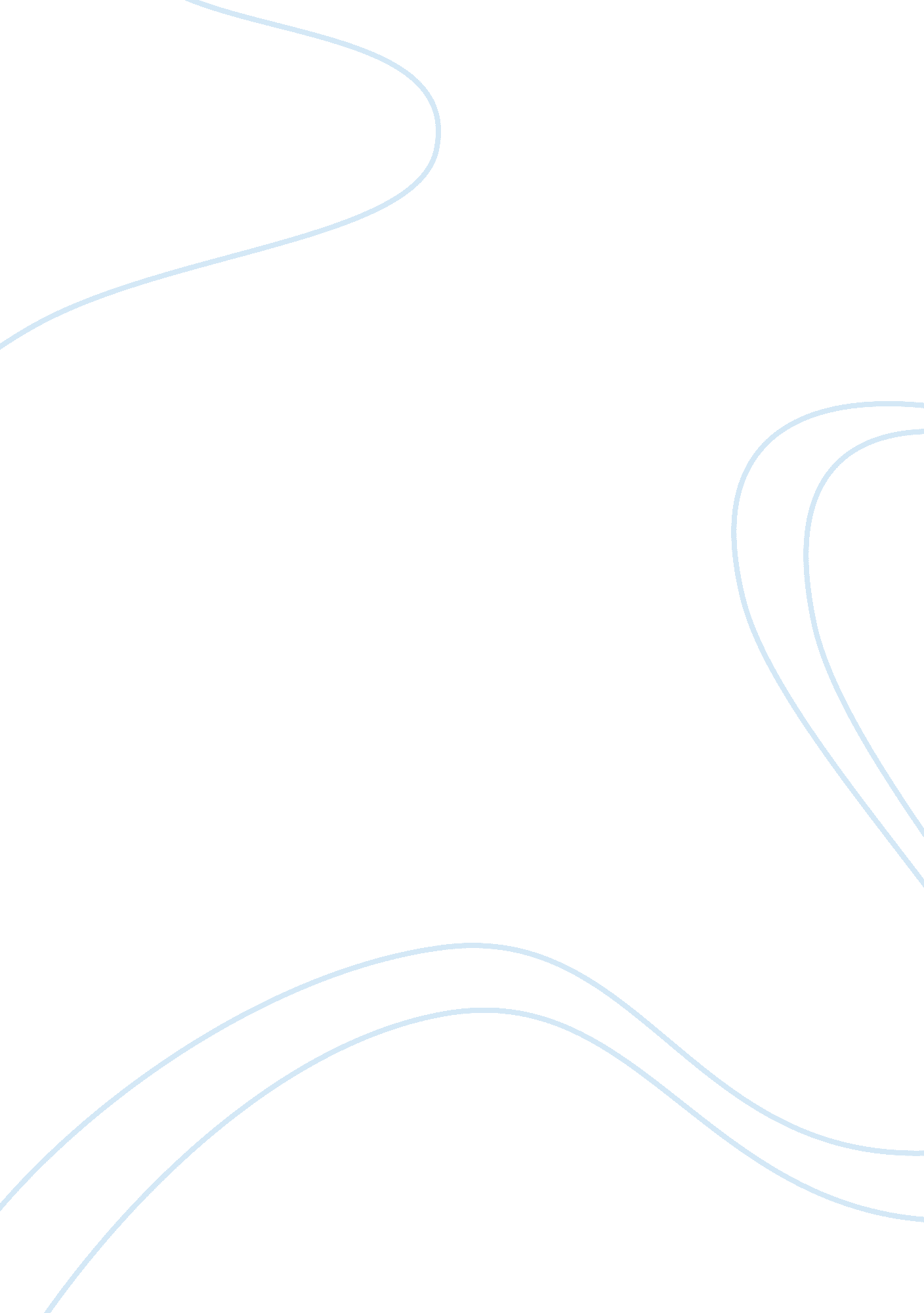 Auckland transport management structure analysis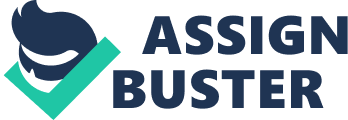 Presentation –Auckland Transport is in charge of the greater part of the district’s vehicle administrations (barring state roadways) from streets and pathways, to cycling, stopping and open transport. Vision –Our overall vision is to put an incredible client involvement with the heart of all that we do. Mission –Greater accentuation on client needs and needs regardless of what some portion of the association or its administrations they are connecting with. Objective –We mean to give remarkable client benefit, each time and be trusted and positive benefactor to the lives of all Aucklanders. Authoritative Structure –Auckland Transport is a Controlled Organization of Auckland gathering. The association joins the vehicle skill and elements of the eight previous neighborhood and territorial committees. The foundation of Auckland transport capacities and operations for the city has gone under one association. Principle errands are – To configuration, manufacture and keep up Auckland’s streets, ship wharves, cycleways and walkways To co-ordinate street wellbeing and group transport activities, for example, school travel Plan and subsidize transport, prepare and ship benefits crosswise over Auckland. Auckland Transport’s exercises are coordinated and guided at a vital level by the governing body. Advancement – Innovation is basically characterized as another thought or strategy. The expression “ development” can be characterized as something unique and more compelling and as a result, new, that breaks into the market or society. Advancement is just characterized as another thought or technique. The expression “ development” can be characterized as something unique and more viable and as an outcome, new, that breaks into the market or society. Sorts of development are – Incremental advancement – Incremental development tries to enhance the frameworks that as of now exist, improving them, speedier less expensive. Process advancement – Process development implies the execution of another or fundamentally enhances creation or conveyance strategy. Red Ocean advancement – Red seas allude to the known market space i. e. every one of the enterprises in presence today. In red seas, industry limits are characterized and acknowledged and the aggressive standards of the diversion are known Sorts of Innovation – Incremental development – Incremental advancement tries to enhance the frameworks that as of now exist, improving them, speedier less expensive. Process development – Process advancement implies the usage of another or essentially enhances creation or conveyance strategy. Red Ocean advancement – Red seas allude to the known market space i. e every one of the businesses in presence today. In red seas, industry limits are characterized and acknowledged and the aggressive guidelines of the diversion are known. Service development – It can be characterized as another or impressively changed administration idea, customer cooperation channel, benefit conveyance framework or innovative idea that prompts to new administration capacities Business display development – It alludes to the creation or reevaluation of a business itself. Sustainable advancement – Eco-advancement is a term used to portray items and procedures that add to maintainable improvement. Frugal advancement – Frugal development is about accomplishing more with less. Blue Ocean advancement – Blue seas speak to the obscure market space. I. e. every one of the businesses not in presence today. Blue seas are characterized by undiscovered market space, request creation and the open door for exceptionally gainful development. Radical advancement – Radical developments give something new to the world that we live in by removing industry traditions and by essentially changing client desires emphatically. Open source advancement – underway and improvement, open source is a reasoning or even minded strategy that advances free redistribution and access to a finished result’s outline and execution points of interest. Experience development – Companies that attempt to make all encompassing encounters by candidly captivating their shoppers. Disruptive development – A troublesome advancement is an advancement that makes another market and esteem organize and in the long run goes ahead to a disturb a current market and esteem arrange uprooting a prior innovation. User drove advancements – Companies must get to be client driven. Supply chain development – Supply chain advancement is about applying best practices and mechanical developments to your own particular production network keeping in mind the end goal to diminish such cycle and hold up times and other waste. Part of Innovation – Innovation is vital at all phases of advancement; particularly, the creation and dispersion of advances are imperative for monetary development and welfare over all economies. Distinctive sorts of advancement assume a part at different stages. Open doors for effective advancement tests and a conceivably unique system for improvement are rising. Authoritative change at a key level – I propose rather that associations ought to experience a formal basic leadership prepare that has four noteworthy parts: Levels, objectives and techniques Measurement framework Sequence of steps Implementation and authoritative change There are four levels of authoritative change: Shaping and expecting the future – At this level, associations begin with couple of suspicions about the business itself, what it is “ great” at, and what the future will resemble. Administration creates exchange “ situations” without bounds, characterizes openings in view of these conceivable prospects, evaluates its qualities and shortcomings in these situations changes its main goal, estimation framework and so forth Defining what business to be in and their “ center abilities” – Many endeavors at key arranging begin at this level, either accepting that 1) The future will resemble the past or if nothing else unsurprising; 2) what’s to come is typified in the CEO’s “ vision for what’s to come”; 3) Management doesn’t know where else to begin; 4) Management is excessively apprehensive, making it impossible to begin at level 1 as a result of the progressions expected to truly meet future necessities; 5) The main command they have is to refine what mission as of now exists. After a mission has been characterized and a SWOT (qualities, shortcomings, openings and dangers) examination is finished, an association can then characterize its measures, objectives, methodologies, and so forth Reengineering forms – Level three work concentrates on essentially changing how function is expert. Instead of concentrate on unassuming upgrades, reengineering concentrates on rolling out major basic improvements to regular with the objective of considerably enhancing profitability, effectiveness, quality or consumer loyalty Incrementally enhancing forms – Level 4 hierarchical changes are centering in rolling out numerous little improvements to existing work forms. In many cases associations invest extensive exertion into getting each representative concentrated on rolling out these little improvements, frequently with significant impact. Suggestion FOR FUTURE INNOVATION Development is the mystery of organization achievement. For whatever length of time that they are conveying creative items, they are aggressive. Being inventive means more today than it did a few years back. In the event that organizations see the 10, 000 foot view and incorporate the whole organization, there is significantly more to be accomplished by advancement than only another item. A shared vision must be created – It is fundamental that the vision must be shared by the whole group. This implies at first everybody in the organization needs to begin considering the motivation behind what he or she is doing towards the objectives of the organization and what the organization is doing towards the objectives of economy and society. A sustaining development culture sets the base for results – even under aggressive weight an organization must have the capacity to think of results. Unmistakable outcomes in advancement are to wrap things up the items that get to be accomplishments in their individual market fragments. No real way to accomplish extraordinary outcomes in advancement without a solid culture, not to mention none by any stretch of the imagination. Innovation administration is the foundation of an inventive organization Develop and execute a procedure to make the vision come reality Accept and incorporate all new methodologies into another plan of action Recognize the proposals you made for its future development and change administration exercises. A shared vision must be created – It is fundamental that the vision must be shared by the whole group. This implies at first everybody in the organization needs to begin considering the motivation behind what he or she is doing towards the objectives of the organization and what the organization is doing towards the objectives of economy and society. Innovation administration is the foundation of an imaginative organization Service advancement – It can be characterized as another or impressively changed administration idea, customer communication channel, benefit conveyance framework or mechanical idea that prompts to new administration capacities Sustainable advancement – Eco-advancement is a term used to portray items and procedures that add to practical improvement Radical development – Radical advancements give something new to the world that we live in by removing industry traditions and by altogether changing client desires emphatically References 1)at. govt. nz 